Session 2021-22, 2022-23 & 2023-24B.A. Part-III (Semester-V)BA (ENG)-502 English (Communication Skills)Time Allowed: 3 Hours                                                                                 Max. Marks: 100                     Periods per week: 5                                                                             	   Written Examination: 75                                                                                                   Credits: 05(04L+1T)							Internal Assessment: 25 Teaching Hours: 60							   Pass Percentage: 35%Instructions for the Paper Setter: The question paper will carry 75 marks and will be of three hours duration. The paper will consist of two Units.  Following shall be the unit wise marks division:Unit-I 		– 	42 MarksUnit-II		– 	33 MarksNote: - We humbly request that the paper setter consults the testing pattern given in testing section.Instructions for the candidates: Candidates are required to attempt all the questions as per the instructions given in the testing section.Course Objective: The objective of the paper is to develop the critical thinking of the students through the study of modern drama. This paper also aims at honing the writing skills of the students. More emphasis is laid on the composition part to enrich the vocabulary, imagination and literary expressions of the students.Pedagogy: Primarily the chalk and duster method will be used to teach this course. To evoke the interest of the students in the curriculum due emphasis will be laid on assignments, homework and periodic tests.Unit-IPrescribed Text: All My Sons by Arthur Miller. Edited by Nissim Ezekiel. Oxford University Press, 	New Delhi, 1972.33rd impression, 2005.Unit-II Prescribed Text: Composition & Writing Skills (Orient Black Swan 2016)TESTINGUnit-IQ.1	The examiner shall set one essay-type question with internal alternative. The question shall be based on the theme, incident, character, plot structure and summary of the play ‘All My Sons’. The candidate is required to attempt the question in about 200-250 words.	                                            12 marksQ.2	The examiner shall set 12 short-answer type questions from the prescribed text in Unit-I of the syllabus. The candidate is required to attempt any 10 out of the given 12. Each question shall carry 3 marks.					                                                                10x3=30 marksUnit-IIQ.3	The examiner will set four topics for Essay Writing. Topics for the essay writing shall be set in order to evaluate the imaginative, reflective and descriptive ability of the students as well as their knowledge about the current issues. The candidate is required to attempt any one essay out of the given four in about 300-350 words.                                                                                                              11 marksQ.4	The examiner shall give a passage for précis writing. The passage shall be of at least 150 words and not exceeding 220 words.   The candidate is required to make a précis of the given passage along with a suitable/relevant title. The précis shall be one third of the given passage.											                                              11 marks Q.5	Letter-writing with internal choice between formal letters (letter to editor, official letters) and informal letters (letters written to friends and family members). The candidate is required to write one letter out of the given two.							                              11 marksCourse Learning Outcomes:Students will learn the nuances of English language and develop their written expression.The course content is expected to improve their understanding of American Drama.Students will learn official correspondence. 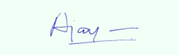 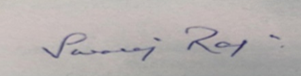             Dr. Gurpreet Kaur          	   Dr. Ajay Verma              	    Dr. Swaraj RajSession 2021-22, 2022-23 & 2023-24B.A. Part-III (Semester-VI)BA (ENG)-602 English (Communication Skills)Time Allowed: 3 Hours                                                                                 Max. Marks: 100                     Periods per week: 5                                                                             	   Written Examination: 75                                                                                                   Credits: 05(04L+1T)							    Internal Assessment: 25 Teaching Hours: 60							                  Pass Percentage: 35%Instructions for the Paper Setter: The question paper will carry 75 marks and will be of three hours’ duration. The paper will consist of three Units.  Following shall be the unit wise marks division:Unit-I 		– 	53 MarksUnit-II		– 	22 MarksNote: - We humbly request that the paper setter consults the testing pattern given in testing section.Instructions for the candidates: Candidates are required to attempt all the questions as per the instructions given in the testing section.Course Objective: The objective of this paper is to enhance the interest of the students in various poetic forms through the study of prominent poems. This paper will also help in sharpening the writing skills and enrich the critical and textual knowledge of the students. Pedagogy: Primarily the chalk and duster method will be used to teach this course. To evoke the interest of the students in the curriculum due emphasis will be laid on assignments, homework and periodic tests.Unit-IText Prescribed: Selected College Poems (Orient Longman). Edited by Ambika Sengupta.The following poems from this book are prescribed:All the World’s A StageKubla KhanOde to the West WindLa Belle Dame Sans MerciUlyssesMy Last DuchessSay not the Struggle not AvailethNightingalesA Prayer for My DaughterKingfisherThe Road Not TakenJourney of the MagiThe Unknown CitizenNight of the ScorpionPunishment in KindergartenUnit-IIText Prescribed: Composition & Writing Skills (Orient BlackSwan 2016)TESTINGUnit-IQ.1	The examiner shall set one essay-type question with internal choice. The question shall be based on the      theme or the central idea from the poems prescribed in Unit-I of the syllabus.                           (11 marks)Q.2	The examiner shall set three stanzas for reference to the context with explanation.  The stanzas shall be from the poems prescribed in Unit-I of the syllabus. The candidate is required to attempt any two stanzas out of the given three.                                                                                                           (6+6= 12marks)Q.3	The examiner shall set 12 short-answer type questions from the poems prescribed in Unit-I of the syllabus. The candidate is required to attempt any 10 questions out of the given 12. Each question shall carry 3 marks.					                                                             (10x3=30 marks)  Unit-IIQ.4	In this question students shall compose a story. The examiner shall provide outline/hints for the development of the story. Candidates shall develop a story from the given outline/hints. The outline shall consist of brief hints regarding the beginning, middle and end of the story. The length of the story shall be of 200-250 words. The following may be regarded as a sample outline:       Two friends were pedalling along the roadside…Discussing future plans…better prospects in Information Technology…comparisons between Government and Private Sector jobs…..King Amarashakti ... South India ... three sons ... lazy and foolish… King turned to …ministers for advice… sons not ready to learn…. Vishnu Sharma wise old sage… living in forest…sent… for… took princes to forest - told them tales… Panchatantra… six months later… princes full of wisdom.	        (11marks)   Q.5	The examiner shall ask the students to write a job application along with Curriculum Vitae.  The Curriculum Vitae must contain a brief account of the applicant’s personal details, qualifications, previous work experience, expertise for a particular job, hobbies etc. The question shall have an internal choice.											        (11marks)Course Learning Outcomes:Students will learn the nuances of English language and develop their written expression.The course content is intended to improve their understanding of poetry.Students will learn official correspondence and creative writing. Suggested Readings:Michael O’Neill. Ed. The Cambridge History of the English Poetry, Cambridge University Press, 2010.Zinia Mitra. Ed. Indian Poetry in English. Prentice Hall India Learning Pvt. Ltd, 2012.M.H Abrams. A Glossary of Literary Terms. Cengage Learning, 2015. Thomas S. Kane. The Oxford Essential Guide to Writing. Berkley Books, 2000.Composition and Writing Skills. Orient BlackSwan, 2016.Wilfred D. Best. The Student's Companion. Longman, 1991.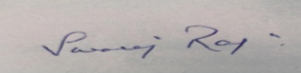             Dr. Gurpreet Kaur        		       Dr. Ajay Verma               		      Dr. Swaraj Raj